____________________________________________________________________________________________________________________________________________________________________________________________________________________________________________________________________________________________________________________________________________________________________________________________________________________________________________________________________________________________________________________________________________________________________________________________________________________________________________________________________________________________________________________________________I certify that the above information is true and correct to the best of my knowledge and hereby authorize any physician, pharmacy, employer, union, insurance company or HMO to supply any information required in connection with this claim.  A photocopy of this authorization shall be as valid as the original.X______________________________________________________________________________________________       _________________________________________________    Insured’s Signature									Date Signed  PLEASE READ THE FOLLOWING INSTRUCTIONS CAREFULLY AND FILL OUT REVERSE SIDE OF THIS FORM.SECTION A – INSURED / PATIENT INFORMATION:  (Complete this section for each family member who has received medication)1.  Print Cardholder’s name (last, first, middle initial)2.  Print Cardholder’s Identification Number (found on prescription drug or health insurance card)3.  Print Today’s Date4.  Print Cardholder’s Address Information and Phone Numbers5.  Print Mailing Address (Patient’s address, if payment should be mailed to a different address than the Cardholder’s address above)6.  Print Patient’s name (last, first, middle initial)7.  Patient’s Date of Birth, Patient’s Sex and Check Relationship to Cardholder (Self, Spouse, Dependent, Other)8.  Print Employer Name, Group Number and Employer Address information (refer to drug or health insurance card)9.  Indicate if covered under another drug plan, include the insurance company name and group numberSECTION B – CLAIM INFORMATION:Submit either prescription receipts/labels with this claim form or a patient history print-out from your pharmacy.  It is preferable to have them unattached.  Please don’t staple, tape or glue.   Claims received missing any of the following information may be returned or payment may be denied:	Note: Altered receipts require pharmacist’s signature.SECTION C – REASON FOR CLAIM SUBMISSION OR SPECIAL NOTES: This section can be used for special notes or comments.SECTION D – AUTHORIZATION:Insured’s Signature and Date Signed  IMPORTANT:  Claim form must be signed.  (Unsigned claim forms cannot be processed and will be returned)Questions?  Call ProCare PBM Member Service Department at   888-821-5516Please return this claim to:		ProCare PBM				Attn: Claims Reimbursement				1267 Professional Parkway				Gainesville, GA  30507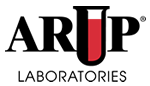 Prescription Drug Claim Form for          ARUP Laboratories Claim Form Prescription Drug Claim Form for          ARUP Laboratories Claim Form Prescription Drug Claim Form for          ARUP Laboratories Claim Form Prescription Drug Claim Form for          ARUP Laboratories Claim Form Prescription Drug Claim Form for          ARUP Laboratories Claim Form When Completed Return To:ProCare PBMAttn: Claims Reimbursement                   1267 Professional Parkway                   Gainesville, GA  30507                   Member Services: 1-855-828-1483                   Fax:  (678) 281-7586When Completed Return To:ProCare PBMAttn: Claims Reimbursement                   1267 Professional Parkway                   Gainesville, GA  30507                   Member Services: 1-855-828-1483                   Fax:  (678) 281-7586A. – Insured / Patient Information:                                                                                                                                     A. – Insured / Patient Information:                                                                                                                                     A. – Insured / Patient Information:                                                                                                                                     A. – Insured / Patient Information:                                                                                                                                     A. – Insured / Patient Information:                                                                                                                                     A. – Insured / Patient Information:                                                                                                                                     A. – Insured / Patient Information:                                                                                                                                     A. – Insured / Patient Information:                                                                                                                                     Cardholder’s Last Name                First Name                   Middle InitialCardholder’s Last Name                First Name                   Middle InitialPlan NameCardholder Identification NumberCardholder Identification NumberCardholder Identification NumberCardholder Identification NumberToday’s Date          /             /    AddressAddressAddressAddressAddressAddressAddressAddressCity, State, ZIPCity, State, ZIPCity, State, ZIPCity, State, ZIPCity, State, ZIPCity, State, ZIPCity, State, ZIPCity, State, ZIPTelephone:                  Home:  (                   )                       -                                                         Work: (                   )                       - Telephone:                  Home:  (                   )                       -                                                         Work: (                   )                       - Telephone:                  Home:  (                   )                       -                                                         Work: (                   )                       - Telephone:                  Home:  (                   )                       -                                                         Work: (                   )                       - Telephone:                  Home:  (                   )                       -                                                         Work: (                   )                       - Telephone:                  Home:  (                   )                       -                                                         Work: (                   )                       - Telephone:                  Home:  (                   )                       -                                                         Work: (                   )                       - Telephone:                  Home:  (                   )                       -                                                         Work: (                   )                       - Mailing Address (Patient’s Address if payment should be mailed to a different address than above for Cardholder)Mailing Address (Patient’s Address if payment should be mailed to a different address than above for Cardholder)Mailing Address (Patient’s Address if payment should be mailed to a different address than above for Cardholder)Mailing Address (Patient’s Address if payment should be mailed to a different address than above for Cardholder)Mailing Address (Patient’s Address if payment should be mailed to a different address than above for Cardholder)Mailing Address (Patient’s Address if payment should be mailed to a different address than above for Cardholder)Mailing Address (Patient’s Address if payment should be mailed to a different address than above for Cardholder)Mailing Address (Patient’s Address if payment should be mailed to a different address than above for Cardholder)City, State, ZIP  (Patient’s Address if payment should be mailed to a different address than above for Cardholder)City, State, ZIP  (Patient’s Address if payment should be mailed to a different address than above for Cardholder)City, State, ZIP  (Patient’s Address if payment should be mailed to a different address than above for Cardholder)City, State, ZIP  (Patient’s Address if payment should be mailed to a different address than above for Cardholder)City, State, ZIP  (Patient’s Address if payment should be mailed to a different address than above for Cardholder)City, State, ZIP  (Patient’s Address if payment should be mailed to a different address than above for Cardholder)City, State, ZIP  (Patient’s Address if payment should be mailed to a different address than above for Cardholder)City, State, ZIP  (Patient’s Address if payment should be mailed to a different address than above for Cardholder)Patient’s Last Name                                               Patient’s First Name                  Middle InitialPatient’s Last Name                                               Patient’s First Name                  Middle InitialDate of Birth      /       /      Date of Birth      /       /      Date of Birth      /       /      Patient’s Sex Male   FemalePatient’s Sex Male   FemaleRelationship to CardholderSelf         DependentSpouse   OtherEmployer NameEmployer NameEmployer NameEmployer NameGroup NumberGroup NumberGroup NumberGroup NumberEmployer Address, City, State, ZipEmployer Address, City, State, ZipEmployer Address, City, State, ZipEmployer Address, City, State, ZipEmployer Address, City, State, ZipEmployer Address, City, State, ZipEmployer Address, City, State, ZipEmployer Address, City, State, ZipDo you or any member of your immediate family have other group insurance which may cover all or part of this claim?Primary Coverage:   Yes    No               Secondary Coverage:   Yes    NoDo you or any member of your immediate family have other group insurance which may cover all or part of this claim?Primary Coverage:   Yes    No               Secondary Coverage:   Yes    NoDo you or any member of your immediate family have other group insurance which may cover all or part of this claim?Primary Coverage:   Yes    No               Secondary Coverage:   Yes    NoDo you or any member of your immediate family have other group insurance which may cover all or part of this claim?Primary Coverage:   Yes    No               Secondary Coverage:   Yes    NoIf yes, give the insurance company name and group number:If yes, give the insurance company name and group number:If yes, give the insurance company name and group number:If yes, give the insurance company name and group number:B. – Claim Information:  Important – Submit either Prescription receipts / labels or patient history print-out from your PharmacyB. – Claim Information:  Important – Submit either Prescription receipts / labels or patient history print-out from your PharmacyB. – Claim Information:  Important – Submit either Prescription receipts / labels or patient history print-out from your PharmacyB. – Claim Information:  Important – Submit either Prescription receipts / labels or patient history print-out from your PharmacyB. – Claim Information:  Important – Submit either Prescription receipts / labels or patient history print-out from your PharmacyPharmacy ID#Pharmacy NameFill Date      /       /      Rx Number:Metric QuantityDays SuppliedNDC#PrescriberPrescriberChargePharmacy ID#Pharmacy NameFill Date      /       /      Rx Number:Metric QuantityDays SuppliedNDC#PrescriberPrescriberChargePharmacy ID#Pharmacy NameFill Date      /       /      Rx Number:Metric QuantityDays SuppliedNDC#PrescriberPrescriberChargePharmacy ID#Pharmacy NameFill Date      /       /      Rx Number:Metric QuantityDays SuppliedNDC#PrescriberPrescriberChargeC. – Reason for Claim Submission or Special Notes:D. – Authorization:Pharmacy ID# - 7 digit Pharmacy Identifier (NABP#)Pharmacy Name – Pharmacy NameFill Date – Date Drug was dispensedRx Number – Prescription NumberMetric Quantity – Quantity of the drug dispensedDays Supply – The number of days supply of the drug dispensed NDC # - 11 digit drug code Prescriber –  Prescribing physician’s nameCharge - Amount paid for the prescription 